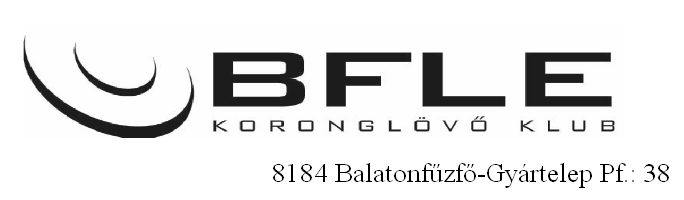 VERSENYKIÍRÁSA verseny megnevezése:  Füzesséry Kupa TRAP és SKEET               A verseny helye:		Balatonfűzfő, Koronglőtér   GPS  N 47.080440                                                                                                E 18.029539A verseny rendezője:	Balatonfűzfői Lövész Egylet A verseny  ideje:		2018. 04. 07.Versenyszámok:		Trap és Skeet  –  75 - 125 korong   Lőtér: 			2 olimpiai Trap pálya, 2 olimpiai Skeet pályaA verseny lebonyolítása:  2018. 04. 07. – 75- 125 korong  Trap és Skeet                 A verseny 125 korong, de minősítést lehet 75 korongra elérni.Trap- Skeet döntő nélkülDíjazás:                       I-III   kupákA verseny kezdete:		 04. 07.   10.00 óraEdzés:			2018. 04. 06.10-17 óra			Nevezés:			a helyszínen fél órával a verseny kezdete előtt                                         eredményhirdetés a verseny vége után  fél órán belül			Nevezési díj:		6000.- Ft./ 75 korong			       10.000.-Ft/125 korongEdzési díj:			1800. – Ft/ 25 korongFelvilágosítás:               30 3772859                                       30 9865879Versenyszabályok:	az ISSF, és a MSSZ versenyszabályaiFűzfőgyártelep. 2018. 03. 20.							BFLE